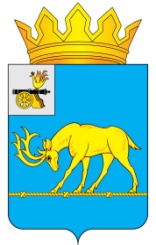 АДМИНИСТРАЦИЯ МУНИЦИПАЛЬНОГО ОБРАЗОВАНИЯ«ТЕМКИНСКИЙ РАЙОН» СМОЛЕНСКОЙ ОБЛАСТИРАСПОРЯЖЕНИЕот  11.01.2022 № 5р                                                                           с. ТемкиноОб обеспечении  безопасности  людейна водных объектах  муниципального образования     «Темкинский   район»Смоленской области, при проведении православного  праздника  Крещение Господне  в  ночь  с  18  на 19  января 2022 года        В соответствии с подпунктом 24 пункта 1 статьи  15 Федерального закона от 6 октября 2003 года № 131-ФЗ «Об общих принципах организации местного самоуправления в Российской Федерации», Постановлением  Главы Администрации Смоленской области от 31.08. 2006 года № 322  «Об утверждении Правил охраны жизни людей на водных объектах в Смоленской области» и в целях обеспечения безопасности людей на водных объектах муниципального образования «Темкинский район»  Смоленской области  в период православного праздника «Крещение Господне»:         1. Определить местом купания граждан в православный праздник «Крещение Господне» купель на святом источнике  в д. Темкино Павловского сельского  поселения Темкинского района Смоленской области.       2. Ответственными за организацию и  безопасность людей в местах купания определить Главу муниципального образования  Павловского сельского поселения Темкинского района Смоленской  области Филичкину Елену Сергеевну.               3.  Рекомендовать главному врачу ОГБУЗ «Темкинская ЦРБ» Новаторовой И.В.   обеспечить дежурство медицинского персонала в местах проведения обрядовых купаний с 22-00 час. 18.01.2022 г. до 04-00 час. 19. 01.2022 г.        4. Рекомендовать начальнику территориального пункта полиции по Темкинскому району межмуниципального отдела МВД России  «Вяземский»  Шулепову  Н.С. обеспечить участие сотрудников в обеспечении общественного порядка и общественной безопасности в местах проведения обрядовых купаний с 22-00 час.18.01.2022 г. до 04-00 час. 19.01.2022 г. 2     5.  Рекомендовать начальнику 45  ПСЧ Козлову  А. Д. обеспечить дежурство личного состава 45 ПСЧ  ОФПС  ГПС ГУ МЧС России по Смоленской области» в местах проведения обрядовых купаний  с 22-00 час. 18.01.2022 г. до  04-00 час. 19.01.2022 г.     6. Утвердить расчёт сил и средств для обеспечения безопасности людей на водных объектах муниципального образования «Темкинский район» Смоленской области в период «Крещенских купаний» в 2022 году.     7.  Настоящее распоряжение разместить на официальном сайте Администрации муниципального образования «Темкинский район» Смоленской области в информационно-телекоммуникационной сети «Интернет».     8.  Контроль за исполнением настоящего распоряжения возложить на заместителя Главы муниципального образования муниципального образования «Темкинский  район» Смоленской области  Волкова В.И.  .Глава муниципального образования«Темкинский  район» Смоленской области                                             С.А. ГуляевОтп. 1 экз. – в делоИсп. Барановская  Г.А.тел. 2-14-8911.01.2022 Визы:                В.И. Волков             А.М. МуравьевРазослать:   Павлюченков Е.О.               45 ПСЧ               Павловское с/п               ОГБУЗ «Темкинская ЦРБ»Пункт полиции по Темкинскому   району